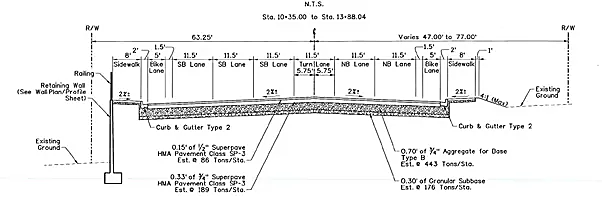                 7’ – 12”CMP    What is the total width of the roadway from shoulder to shoulder?97.5’84.5’86’100.5’If the subgrade drain is flowing half full, what is the elevation of the surface of the water? Centerline elevation is 278 ft.287’269’262’275’Following diagram is reference for Questions 3 and 42100’              D                       A   70⁰		S 30⁰ E                  	    1350’					C                                            135⁰                           2300’                                                         BThe sum of the interior angles in the diagram above is0⁰90⁰180⁰360⁰If the coordinates of Point A are N 1025, E 875 what are the coordinates of D?N 1398.7, E 2934.1N 1379.8, E 2934.1N 1389.7, E 2934.1N1397.8, E 2934.1If A=45⁰ what is cos A 			  B		.7071						sin(A)= a/c		cot(A)=b/a1/.7071		 			cos(A)=b/c		sec(A)=c/b1/.3634		   A	   C		tan(A)=a/b		csc(A)=c/dIf A=55⁰ and side c=21, the length of side a is12.0512.1512.5017.20The coordinates of A are N 1024, E 876. Find B           N 1039.8, E 909.3                                               A		S 35⁰ EN 909.3, E 1039.8						100’N 903.9, E1039.8							BNone of theseWhen hot asphalt is laid, how soon after spreading should it be rolled?When it reaches the specified tempAs soon as possibleWhen the mix can support the weight without deformationWhen there is no equipment in front of the rollerWhat is the most likely reason that a top course of asphalt concrete begins to fall apart shortly after it has been laid?Poor baseTo much bitumenTo much stoneTo many passes with the rollerWhen 2x-6y=1.4 and 4x+60y=22.0 what is the value of x?1.50.52.01.0What characteristics distinguish binder from top course at the mix plant?Course aggregate & more asphaltCourse aggregate & less asphaltComputed densityMethod od compactionWhat can be done to reduce permeability of concrete?Add more air entraining agentIncrease the amount of stone in the mixMore compaction in the subgradeCoat concrete with a bituminous mixA scarifier is used toBreak up existing pavement close to new gradeBreak up sod before strippingImprove the water carrying quality of the soilTo preserve old pavement for asphalt armor coatThe infrared heater on a paver is used toSoften old asphalt concrete for removalTo promote adherence between old pavement and new bituminous overlayBond longitudinal jointsAllow paving in sub zero weatherFind the area of the figure below		12’		6’184ft^2					   2’150ft^2			4’144ft^2						         10’148ft^2					14’A concrete bridge abutment shows sealing cracking or spalling. What is the most practical way to make repairs?Cover damaged area with steel mesh and coat with bitumenClose the bridge to all traffic and completely replace abutmentRemove deteriorated concrete to sound material and rebuildSeal the damaged surface with impervious material and coat with “Shock Crete”A cross section of pavement 24 L.F. wide has a elevation of 706.5, an inside edge elevation of 706.0, and an outside edge elevation of 707.0. What is the pavement cross slope?¾”/ L.F.¼”/ L.F.7/8”/ L.F.½”/ L.F.How many cubic yards of concrete are in a 1 ft length of retaining wall having a uniform section as shown at the left?			1’ 6”9.1 cy		11.9 cy				     14’1.9 cy10.0 cy				13”	           13”           2’5’A 21,000-cubic yard fill has a trapezoidal section 15 feet high, and 50 feet wide at the top, with 1 on 2 side slopes. What is the length?475.5’472.5’725.2’100.0’Steel mesh is placed 3” below the surface of concrete pavementTo increase the load bearing capacityTo dissipate absorbed heatTo limit frost heaveTo prevent crackingWhich of the following is used to show dimensions on a drawing? A dotted lineA light solid lineA dashed lineA heavy solid lineThe best method for prolonging a survey is calledLevelingDeflectionShort sightingDouble centeringThe most practical way to correct excessive moisture in aggregate byStock pilingHeating charging shootsHeating batch scalesIncreasing the fine particles in the aggregateA 100’ tape was used to measure a distance which read 250.65’; later investigation proved the actual distance to be 258.80’. What was the true length of the tape?102.3’103.2’102.1’101.2’What is meant by the expression “Water to Cement ratio of 5”5 gallons of water to one sack of cement5 sacks of cement to 1 gallon of water5 lbs. of water to 1 pound of cement5 lbs. of cement to 1 pound of waterWhat is meant by a 1:2:4 concrete mix?1 part stone; 2 parts cement; 4 parts sand1 part water; 2 parts cement; 4 parts sand1 part cement; 2 parts sand; 4 parts stone1 part stone; 2 parts sand; 4 parts cementIn ordinate geometry, the formula x^2 +y^2 = 0 representsA triangleA circleA straight lineA parabolic curvePoint A has an elevation of 147.30’; Point B has an elevation of 151.30’; the distance between A and B is 20’. What is the distance between contour 148 and 150?10’15’12’8’Name the low point of the bottom of a metal pipeCrownFootBedding lineInvertThe best device used to transfer distances from one sheet to another isDividerScaleTrianglesLevelThe most accurate means of plotting survey is byPlus and offsetsProtractor and anglesScaled proportionsCoordinatesHow many square feet of roofing will cover the roof of the building in drawing below?11537.8ft^211359.2ft^213159.2ft^2							    70’13519.2ft^2								 50’160’										    60’A plan drawn to 1”=50’ scale can be copied at 1”:20’ scale most efficiently by usingT square and trianglesPantographCompass and dividersScale and straight edgeWhat is the length of side AC?				B6.96’6.69’								     5’		4.76’9.66’			           A	30⁰                                          45⁰     CWhat is angle C to the nearest degree?  B80⁰78⁰			           12’                15’52⁰90⁰			       A			C7’What is the angle at A to the nearest degree?65⁰101⁰90⁰75⁰A circle has a circumference of 31.5’; What is the area of this circle?96.78ft^279.96ft^278.96ft^287.69ft^2If concrete has a slump of 4.5” and the specs are 1”-3”, which of the following is true?More aggregate is needed in the batchMore cement is needed in the batchThe concrete does not contain enough air entraining agentThe concrete has to much water1977 Exam answers1. C2. B3. D4. C5. B6. D7. D8. D9. A10. A11. B12. D13. A14. C15. D16. C17. D18. C19. B20. D21. B22. D23. A24. B25. C26. C27. B28. B29. D30. A31. D 32. A33. B34. D35. C36. B37. B38. D